 1.8. Публичный доклад согласовывается с педагогическим советом и утверждается заведующим Учреждения.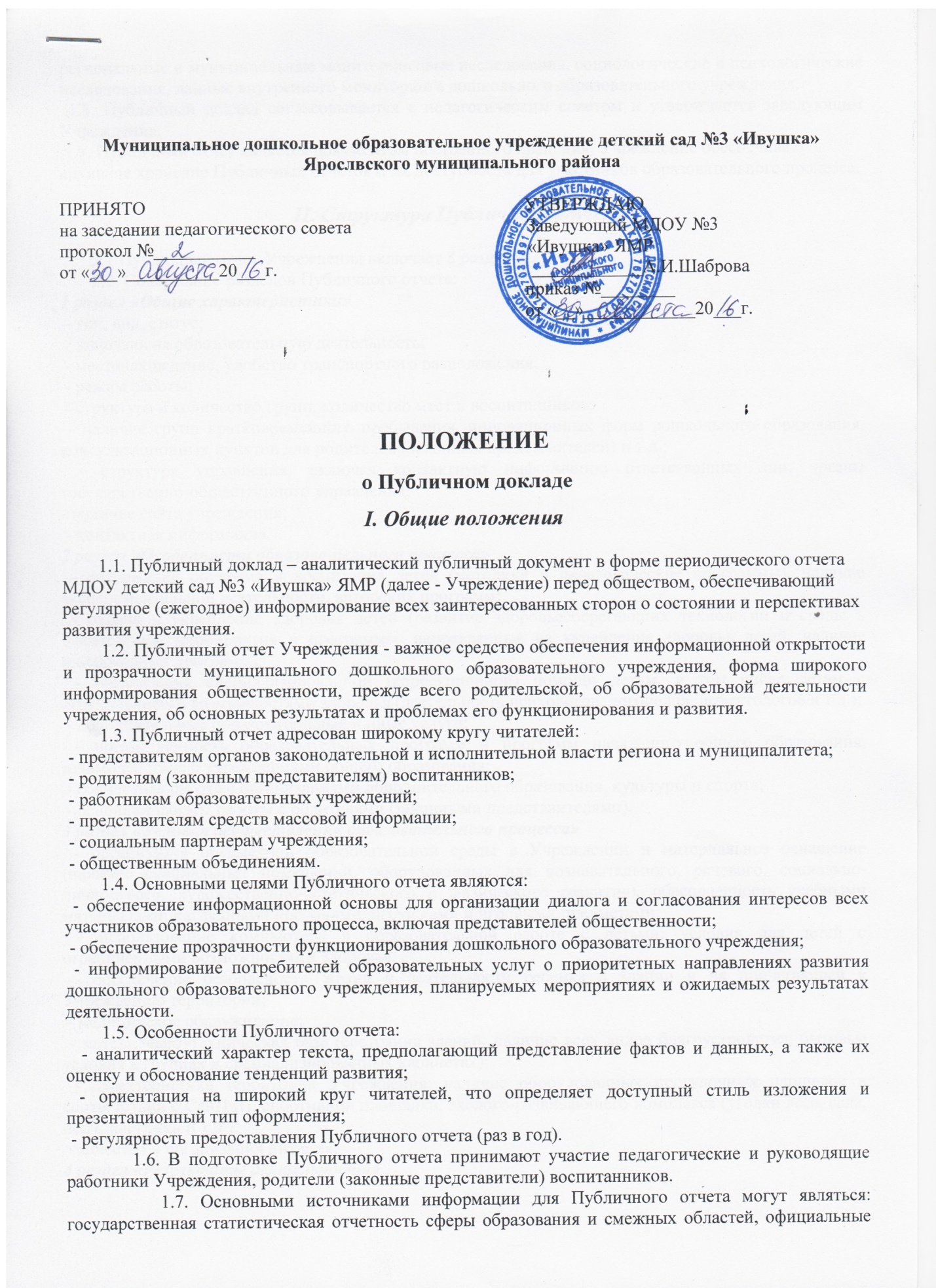  1.9. Публичный отчет является документом постоянного хранения. Учреждение обеспечивает архивное хранение Публичных отчетов и их доступность для участников образовательного процесса.II. Структура Публичного отчета       2.1 Публичный отчет Учреждения включает 8 разделов.       2.2. Содержание разделов Публичного отчета:1 раздел «Общие характеристики» - тип, вид, статус; - лицензия на образовательную деятельность; - местонахождение, удобство транспортного расположения; - режим работы; - структура и количество групп, количество мест и воспитанников; - наличие групп кратковременного пребывания, инновационных форм дошкольного образования, консультационных пунктов для родителей (законных представителей) и т.д.; - структура управления, включая контактную информацию ответственных лиц; органы государственно-общественного управления;- наличие сайта учреждения; - контактная информация.2 раздел «Особенности образовательного процесса» - содержание обучения и воспитания детей (методики и педагогические программы), наличие экспериментальной деятельности, авторских программ;  - охрана и укрепление здоровья детей (развитие здоровьесберегающих технологий и среды в Учреждении, мероприятия и программы, направленные на укрепление здоровья детей, наличие инклюзивных программ); - организация специализированной (коррекционной) помощи детям, в том числе детям с ограниченными возможностями здоровья (деятельность психологов, логопедов, дефектологов и т.д.); - дополнительные образовательные и иные услуги; - преемственность образовательных программ и программ начального общего образования, взаимодействие с учреждениями общего образования; - совместная работа с организациями дополнительного образования, культуры и спорта; - основные формы работы с родителями (законными представителями).3 раздел «Условия осуществления образовательного процесса» - организация предметной образовательной среды в Учреждении и материальное оснащение (наличие специальных помещений, оборудованных для познавательного, речевого, социально-личностного, художественно-эстетического и физического развития), обеспеченность учебными материалами, наглядными пособиями, игрушками и игровыми предметами; - использование компьютера в образовательной работе с детьми; условия для детей с ограниченными возможностями здоровья; - обеспечение безопасности жизни и деятельности ребенка в здании и на прилегающей к Учреждению территории; - медицинское обслуживание; - материально–техническая база (состояние зданий, наличие всех видов благоустройства, бытовые условия в группах и специализированных кабинетах); - характеристика территории Учреждения: наличие оборудованных прогулочных площадок в соответствии с СанПиН, спортивной площадки, эколого-развивающего комплекса (уголки леса, сада, поля, цветники и т.д.); - качество и организация питания.4 раздел «Результаты деятельности» - результаты работы по снижению заболеваемости, анализ групп здоровья в сравнении с предыдущим годом; - достижения воспитанников, педагогов, образовательного учреждения, результаты участия воспитанников в районных и областных мероприятиях; - мнение родителей (законных представителей) и представителей органов общественного управления о деятельности педагогов, функционировании дошкольного образовательного учреждения и качестве предоставляемых им услугах; - информация СМИ о деятельности Учреждения.5 раздел «Кадровый потенциал» - качественный и количественный состав персонала (возраст, образование, переподготовка), динамика изменений, вакансии; - развитие кадрового потенциала (профессиональные достижения отдельных педагогов, научная и экспериментальная деятельность, участие в профессиональных конкурсах); 6 раздел «Финансовые ресурсы и их использование» - бюджетное финансирование; распределение средств бюджета Учреждения по источникам их получения; структура расходов Учреждения; расходы на 1 воспитанника - в динамике, в сравнении с другими Учреждениями (при наличии информации, предоставленной муниципальным органом управления образования); - внебюджетная деятельность, объем привлечённых средств фонда, структура доходов и расходов привлечённых средств; - наличие и стоимость дополнительных платных услуг; - льготы для отдельных категорий воспитанников и условия их получения.7 раздел «Решения, принятые по итогам общественного обсуждения» - информация, связанная с исполнением решений, которые принимаются образовательным учреждением с учётом общественной оценки её деятельности по итогам публикации предыдущего доклада; - информация о решениях, принятых Учреждением в течение учебного года по итогам общественного обсуждения, и их реализации.8 раздел «Заключение. Перспективы и планы развития» - выводы по проведенному анализу и перспективы развития; - план развития и приоритетные задачи на следующий год; - планируемые структурные преобразования в Учреждении; - программы, проекты, конкурсы, гранты, в которых планирует принять участие Учреждение в предстоящем году. 2.3. Информация по каждому из разделов представляется в сжатом виде, с максимально возможным использованием количественных данных. Текстовая часть каждого из разделов должна быть минимизирована с тем, чтобы Публичный отчет своем объеме был доступен для прочтения.III. Подготовка Публичного доклада 3.1. Подготовка Публичного отчета Учреждения является организованным процессом, который регламентируется настоящим Положением и приказом по Учреждению. 3.2. Подготовка Публичного отчета включает следующие этапы: - утверждение приказом по учреждению состава и руководителя рабочей группы, ответственной за подготовку Публичного отчета; - утверждение приказом по учреждению графика работы по подготовке Публичного отчета; - разработка членами рабочей группы структуры Публичного отчета в соответствии с настоящим Положением; - утверждение структуры Публичного отчета руководителем Учреждения;- сбор необходимых для Публичного отчета данных (в том числе посредством опросов, анкетирования, иных социологических методов, мониторинга); - написание отдельных разделов Публичного отчета; - представление проекта Публичного отчета на заседании органа коллегиального органа управления Учреждения; - доработка проекта Публичного отчета с учетом обсуждения на заседании органа коллегиального органа управления Учреждения;- утверждение Публичного отчета руководителем Учреждения и согласование с коллегиальным органом управления Учреждения;- подготовка Публичного отчета к публикации.IV. Публикация Публичного доклада4.1. Утверждённый Публичный доклад публикуется и доводится до общественности.4.2. Основные информационные каналы для публикации Публичного доклада:- общее собрание коллектива; - сайт Учреждения;- общее родительское собрание.